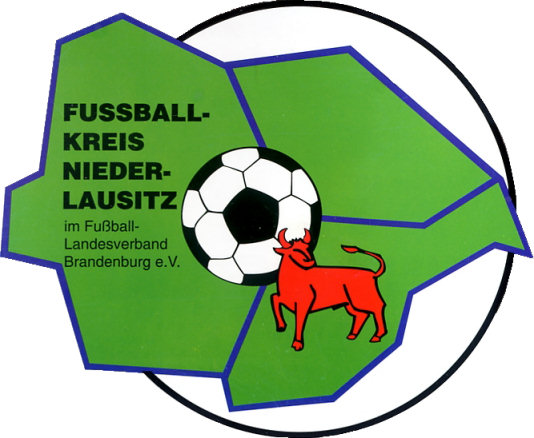 GliederungI.			Mitteilungen VorstandTerminvorschau			Auswertung von Tagungen, Beratungen			Änderungen zum Ansetzungsheft			EhrungenII.			Mitteilungen Spielausschuss			Auswertung Sitzungen SpielausschussIII.			Mitteilungen Jugendausschuss			Auswertung Jugendausschuss, StaffelberatungenIV.			Mitteilungen FrauenausschussV.			Mitteilungen SchiedsrichterausschussVI.			Auswertungen, Infos SportgerichtVII.			Auswertungen, Infos JugendsportgerichtVIII.			Mitteilungen KreiskassenwartIX.			Mitteilungen anderer Ausschüsse			Altliga / FBS			Trainer			Auszeichnungen & EhrungenEhrenamtVorletzte Seite		Abschluss, RechtsmittelbelehrungI. Mitteilungen des Vorstandes					V.: SK D. CholleeLiebe Sportfreundinnen, liebe Sportfreunde,Wow – was für ein furioser Start in die neue Saison, obwohl erst die alte Saison abgeschlossen werden musste. Das ist passiert und wie. In einem bis dato beispiellosen Kreispokalfinaltag waren beide Spiele, sowohl bei den Damen als auch bei den Herren an Spannung, vielen Toren, vor allem aber auch an sportlicher Fairness nicht zu überbieten. Das hat es so in 28 Jahren Kreispokalfinalgeschichte noch nicht gegeben. Ein wahres Fußballfest ist uns allen geboten worden. Vielen Dank dafür.Mein Dank gilt vor allem aber auch dem Ausrichter SV Adler Klinge, die es eindrucksvoll gezeigt haben, dass man aus wenig sehr viel machen kann. Von diesem Finaltag werden wir noch lange reden, da bin ich mir sicher.Nun zur aktuellen Saison!Die erste Pokalrunde ist gespielt, die zweite wurde im Vorfeld der Saisoneröffnung am 13.08.2021 in Laubsdorf ausgelost. Auch hier hat die Losfee sehr interessante Spiele gezogen, wir dürfen gespannt sein.Am 23.07.2021 haben wir gemeinsam unsere Abteilungsleitervollversammlung in Haasow durchgeführt. Ich möchte mich bei allen teilnehmenden Vereinen und den Organisatoren bedanken, es war rund um eine gelungene Veranstaltung.Trotz allem Positiven muss ich auch ein paar kritische Worte an die Vereine, an Euch richten. So wurden alle Vereine gebeten, bis zum 31.07.2021 ihre Schiedsrichter an den Schiedsrichterausschuss zu melden. Bis zum 09.08.2021 sind nur 54 von 86 Vereinen der Aufforderung nachgekommen. Das ist nicht akzeptabel und völlig unverständlich, da doch das einfache Schreiben einer Mail an den Schiedsrichterausschussvorsitzenden nicht so schwer sein kann. Der Vorstand hat daher beschlossen, dass nun eine Bewertung nach RuVO erfolgen wird.In diesem SinneSport freiDavid CholleeVorsitzender2.  Auswertung Abteilungsleitervollversammlung am 23.07.2021          Durch den Vorsitzenden des FK Niederlausitz, SK David Chollee,gab es einen Bericht über den Zeitraum 2020/2021. Desweiteren wurden Informationen der einzelnen Ausschüsse gegeben, sowie zur Erarbeitung und Verfahrensweise zur Veröffentlichung des Amtlichen Ansetzungsheftes. Durch die Nichtteilnahme und des unentschuldigten Fehlens bei der Abteilungsleitervollversammlung 2020 werden folgende Vereine mit einer Ordnungsgebühr gemäß RvVO, Anhang 2, Pkt. 2.1.3.belegt.SG Sellessen, SG Frischauf BriesenDie von fünf  Vereinen angegebenen Entschuldigungen zur Nichtteilnahme wurden vom Vorstand akzeptiert.3. Änderungen/Ergänzungen im Amtlichen Anschriftenverzeichnis  2021/22FSV Schwarz-Weiß Keune	Neue E-Mailadresse Abteilungsleiter lautet: F.Richter-Keune66@web.de					     SG GlinzigAbteilungsleiter Fußball neue Mobilnummer : 01623067739 ,neue E- Mail-Adresse : fdpeisker@web.de,neue Adresse : Zur Koselmühle 14. Geburtstage  September 2021 – Herzlichen Glückwunsch!  II. Mitteilung Spielausschuss						V.: SK Krüger1. Änderung FLB Spielordnung §20 (5)Der FLB-Vorstand hat für die Spielzeit 2021/2022 die Anpassung der Spielordnung im § 20 Absatz 5 SPO vorgenommen.Demnach können während eines Spiels und einer eventuellen Verlängerung pro Team fünf Spieler ausgetauscht werden. Hierfür stehen jedem Team während der regulären Spielzeit drei Unterbrechungen sowie die Halbzeitpause zu Verfügung.Aus aktuellem Anlass ein Hinweis zu den Auswechslungen im Pokal:5 Spieler können ausgetauscht werden3 Unterbrechungen in der regulären Spielzeit (+ Halbzeitpause)1 weitere Unterbrechung in der Verlängerung möglich (+ in Unterbrechung Pausenunterbrechungen)Die gleiche Regelung findet auch Anwendung auf das Wiedereinwechseln (Anlage 1 Wettspielanweisung) im Kreisklassenbereich.2. SpielerpassMit der Einführung des Spielerpasses online sind die Vereine verpflichtet die Spielberechtigungslisten mit Fotos der Spieler zu hinterlegen.3. Auslosung 2. Runde im „Intersport“ KreispokalDie Auslosung ist am 13.08.2021, in Laubsdorf erfolgt und ergibt folgende Paarungen: SG Sielow- SV Wacker 09 Cottbus-StröbitzSG Disssenchen/SW Haasow – SG Groß GaglowKahrener SV – SV Fichte Kunersdorf1.FC Guben II – SpG Briesen/DissenSG Drachhausen/Fehrow – TSV Hertha HornowSV MotorSaspow-FSV Viktoria Cottbus – SV Adler KlingeSG Willmersdorf – SV Blau-Weiß DrewitzSV Rot-Schwarz Komptendorf – SV Eiche BranitzSchmogrower SV/Guhrow – SV DöbernSG Blau-Weiß Schorbus –VfB CottbusSV Rot-Weiß Merzdorf – SG BurgTSV Groß Schacksdorf – Bärenklauer SVSV Preilack – TSV Cottbus/KiekebuschSG Kausche – Spremberger SVSG Eintracht Peitz – SC SprembergSG Sachsendorf – Traktor LaubsdorfBitte auch noch einmal beachten, dass das Wiedereinwechseln (Anlage 1 Wettspielanweisung) nicht im Pokalwettbewerb angewendet werden kann.III. Mitteilung Jugendausschuss				   	                                                                  V.: SK NoackAm 13.08.2021 wurde die Nachwuchsleitersitzung in Haasow durchgeführt. Von 50 eingeladenen Vereinen sind nur 32 erschienen. 13 Vereine fehlten entschuldigt und 5 unentschuldigt. Diese Beteiligung ist nicht akzeptabel und zeigt leider welchen Stellenwert eine Nachwuchspflichtveranstaltung bei vielen Vereinen hat. Es wurde über die Saison 2021/22 und die Neuerungen gesprochen. Zu allen Themen wird es in den nächsten Tagen nochmal eine Email mit allen Unterlagen geben. Es wurde ein Beschluss gefasst, dass in den B und C Junioren Kreisligen 5 Wechselspieler gestattet sind, die beliebig ein und ausgewechselt werden können. Bei den A-Junioren der Landesklasse Niederlausitz soll ebenfalls diese Regel gelten, allerdings muss hier noch die Zustimmung durch das Land erfolgen, da die Liga nicht zum Kreis gehört.Hinweisen möchte ich alle nochmals darauf, dass die Spielberechtigungen zwingend mit Bildern zu versehen sind. Ab dem 06.09.2021 werden wir das in den Spielberechtigungslisten kontrollieren und bei fehlenden Bildern entsprechend ahnden. Schult bitte alle Trainer/Teamverantwortlichen auf die Regeln – besonders die Festspielregel – und auf den Spielbericht online. Wir wünschen allen Vereinen und Mannschaften einen guten Start in die neue Nachwuchssaison.IX. Mitteilung Ausschuss Ehrungen/Auszeichnungen                     V.: SK Wraßmann1.GeburtstagskalenderDem FK Niederlausitz wird zur Kenntnis gegeben, dass folgender Sportkamerad seinen  Jubiläumsgeburtstag begeht:    Am 02.09.2021 der Sportkamerad Lutz Koalick ( Schiedsrichter ) seinen 60. Geburtstag.2.  Ehrungen: Am 31.07.2021 wurde anlässlich  der Austragung des Kreispokalendspieles der Männer in Klinge und der Verleihung der Ehrenplakette des DFB zum hundertjährigen Bestehen der Fußballabteilung der Sportkamerad Jörg Schmiedchen mit der Ehrennadel des FKNL geehrt. Am 01.08.2021 wurde anlässlich des Sportfestes des SV Fichte Kunersdorf der Sportkamerad Andreas Badack mit der Verdienstnadel des FLB geehrt.Ebenfalls am 01.08.2021 wurden anlässlich der Verleihung der Ehrenplakette  des DFB zum hundertjährigen Bestehen der Fußballabteilung SG Willmersdorf 1921 die Sportkameraden Norbert Müller,  Florian Zech und Steffen Herold  mit der Ehrennadel des FKNL geehrt.Am 07.08.2021 wurde dem VfB Krieschow zum 100 jährigen Bestehen die Ehrenplakette des DFB verliehen.3 Hinweise      Am 19.08.2021 führt der Ausschuss Ehrungen/Auszeichnungen seine nächste  Ausschusssitzung durch. Sollten Vereine verdienstvolle Sportkameraden zur Auszeichnung in der Zeit von Sept. bis Okt. vorschlagen  wollen, müsste dies bis zu diesem Termin erfolgen ( mit Termin der Ehrung und wo ). Die Vorschläge werden beraten und eine Information an die Vereine erfolgt nur, wenn der Vorschlag abgelehnt wird. Sollten zur Ehrung Sportkameraden vorgeschlagen werden, die für Auszeichnungen vom FLB                                                                                                                                                                                        vorgesehen  sind, müssen diese bis ca. 7 Wochen vor  Auszeichnungstermin und vor einem  Sitzungstermin des Ausschusses eingereicht werden. Vorschläge der Vereine dieser Artwerden nur in Ausnahmefällen und mit ausreichender Begründung  behandelt. Bitte bei Anträgen von Ehrungen für die Ehrennadel des FKNL die entsprechenden Sitzungstermine beachten.( 19.08.21 bzw. voraussichtl.04.11.21)Bei FLB-Ehrungen längeren Zeitraum einplanen ( nach unseren Sitzungsterminen ca. 6  Wochen).IX. DFB - EhrennamtV.: SK OspalekDFB - Aktion Ehrenamt, „Fußballhelden - Aktion junges EhrenamtWerte Sportkameraden und Sportkameradinnen,wir befinden uns bereits im 24. Jahr der DFB-Aktion Ehrenamt und aufgrund der Corona-Pandemie noch immer vor großen Herausforderungen. Dennochschaffen wir es mit verschiedenen Maßnahmen gemeinsam stetig, auf die Bedeutung der Förderung und Anerkennung von ehrenamtlichem Engagement hinzuweisen.Gerade im vergangenen Jahr konnten viele Maßnahmen und Aktionen nicht wie gewohnt durchgeführt werden. In diesem Jahr erfolgt erfreulicherweise wieder die Ausschreibung für beide Förderpreise „DFB-Ehrenamtspreis“ und „Aktion junges Ehrenamt“.Der Ausschreibungszeitraum/Online Bewerbungsphase erfolgt vom 1.09.2021 bis 31.10.2021.  Die Kriterien sind die Gleichen wie in den vergangenen Jahren. Nachzulesen unter:www.dfb.de/ehrenamt  sowie unter www.fussball.de/fussballheldenBei Beachtung der notwendigen Unterlagen, welche über das jeweilige e-Postfach der Vereinen noch übermittelt werden, bitte den neuen terminlichen Ablauf zur Kenntnis nehmen.Bis zum 31.10.2021 benennen die Vereine geeignete Kandidaten für den Ehrenamtspreis an den FK (Anlagen 2a und 3a)Bis zum 31.10.2021 sind alle Bewerbungen zu Fußballhelden( einschl. der Online-Bewerbungen) an den FK , Geschäftsführer Bernd Ospalek zu übermitteln.Mitteilungen von: IV. Mitteilung Frauenausschuss                                                                                    V.: SKn PöschickV.: Mitteilung Schiedsrichterausschuss   				 V.: SK Richter	 IV. AltligaausschussV.: SK Donath VI.:Sportgericht                                                                                                                                                                         V.: SK R.MüllerVII.: JugendsportgerichtV.: SK HartmannVIII. Kreiskassenwart	IX. TrainerausschussV.: SK GoertzV.: SK HüttenIm Amtlichen Mitteilungsblatt 08/2021 sind keine Mitteilungen enthalten! Für die fachlichen und inhaltlichen Mitteilungen sind die jeweiligen Ausschussvorsitzenden verantwortlich! Angaben ohne Gewähr!Redaktionsschluss  16. August 202110. SeptemberPeter LuciaStaffelleiter Junioren14. SeptemberRonny Wiemann SR-Ansetzer21. SpetemberRalf WittchenMitglied SR-Ausschuss27. SeptemberTorsten KrauseStaffelleiter Junioren